
Rīgas Dizaina un mākslas vidusskola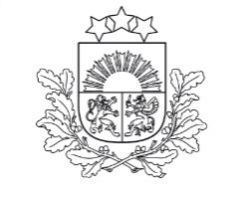 K. Valdemāra iela 139, Rīga, LV-1013, tālr. 67360823, e-pasts rdmv@rdmv.lvNOLIKUMSIepirkuma procedūrai„Mēbeļu piegāde un uzstādīšana”,identifikācijas Nr. RDMV 2015/5PASŪTĪTĀJS ir:Rīgas Dizaina un mākslas vidusskola (turpmāk tekstā – Skola)reģ. nr. 90000039272, Rīga, Kr. Valdemāra iela 139, LV-1013, fakss: +371 67360823.Iepirkuma procedūru organizē un realizē ar Rīgas Dizaina un māksalas vidusskolas direktora 2015.gada 13. janvāra rīkojumu Nr.1-9/12 apstiprināta Iepirkuma komisija.Iepirkuma procedūras nolikums un tā pielikumi izstrādāti saskaņā ar “Publisko iepirkumu likuma” 8.2 pantu (2015.gada 1.augusta redakcija).Par iepirkuma pretendentu var būt piegādātājs, kurš iesniedzis piedāvājumu šajā iepirkuma procedūrā, atbilstoši Tehniskās specifikācijas (pielikums Nr. 2) prasībām. Piegādātājs – fiziska vai juridiska persona, šāda personu apvienība jebkurā to kombinācijā, kas attiecīgi piedāvā piegādāt preces vai sniegt pakalpojumus.Finansēšanas avots: Skolas budžeta līdzekļi.Iepirkuma priekšmets – mēbeļu piegāde un uzstādīšana, saskaņā ar tehniskās specifikācijas prasībām, kas pievienotas Nolikuma Pielikumā Nr. 2.Pretendentam ir jāiesniedz piedāvājums par tehniskā specifikācijā norādīto iepirkuma priekšmetu par vienu vai abām  iepirkuma priekšmeta daļām pilnā apjomā. Iepirkuma priekšmets tiek dalīts 2 daļās:Iepirkuma priekšmeta I daļa –mēbeļu piegāde Lācplēšu ielā 55, RīgaIepirkuma priekšmeta II daļa -  mēbeļu piegāde Kr. Valdemāra ielā 139, Rīgā.CPV kods: galvenais priekšmets: 39160000-1Līguma izpildes (piegādes, montāžas un uzstādīšanas) laiks – 1 (viena) mēneša laikā no Līguma noslēgšanas.Iepirkuma komisija par uzvarētāju atzīst pretendentu, kura kvalifikācija un piedāvājums atbilst Nolikumā norādītajām prasībām, un kura kopējā piedāvājuma cena, saskaņā ar finanšu piedāvājuma norādīto piedāvājuma kopējo cenu (EUR bez PVN) būs viszemākā.Piedāvājuma noformēšana:Ieinteresētais piegādātājs nodrošina piedāvājuma saņemšanu līdz 11. punktā minētā termiņa beigām neatkarīgi no piedāvājuma iesniegšanas vai nosūtīšanas veida.Iepirkuma komisija pieņem tikai tādu piedāvājumu, kas noformēts tā, lai piedāvājumā iekļautie dati būtu aizsargāti un iepirkuma komisija varētu pārbaudīt tā saturu tikai pēc piedāvājumu iesniegšanas termiņa beigām (slēgtā iepakojumā).Ja attiecībā uz iepirkuma priekšmetu vai atsevišķām tā daļām nepieciešams ievērot komercnoslēpumu, pretendents to skaidri norāda piedāvājumā. Pasūtītājs, paziņojot par līguma slēgšanu un informējot pretendentus, šo informāciju neatklāj. Šajā punktā minētā prasība neattiecas uz informāciju, kas ir vispārpieejama saskaņā ar Publisko iepirkumu likumu un citiem normatīvajiem aktiem. Ja aploksne nav noformēta atbilstoši 11. punkta prasībām, iepirkuma komisija neuzņemas atbildību par tās nesaņemšanu noteiktajā laikā vai pirmstermiņa atvēršanu.Pretendents pilnībā sedz piedāvājuma sagatavošanas un iesniegšanas izmaksas. Pasūtītājs neuzņemas nekādas saistības par šīm izmaksām neatkarīgi no iepirkuma procedūras rezultāta.Pēc piedāvājuma iesniegšanas termiņa beigām pretendents iesniegto piedāvājumu grozīt nevar.Pirms piedāvājumu iesniegšanas termiņa beigām pretendents var grozīt vai atsaukt iesniegto piedāvājumu.Piedāvājuma grozījumi vai atsaukums jāiesniedz rakstiski līdz piedāvājumu iesniegšanas termiņa beigām, nodrošinot, lai grozījumi vai atsaukums tiktu saņemts nolikumu 11. punktā norādītajā adresē ne vēlāk kā līdz 11. punktā minētajam datumam un laikam, slēgtā aploksnē. Uz aploksnes jābūt 11. punktā norādītai informācijai un papildu norādei "GROZĪJUMI" vai "ATSAUKUMS".Atsaukumam ir bezierunu raksturs un tas izslēdz pretendenta turpmāku dalību šajā iepirkumā.Piedāvājumu iesniegšanas vieta un laiks:Piedāvājumus jāiesniedz personīgi vai jānosūta pa pastu slēgtā aizzīmogotā aploksnē ar norādi:Iepirkuma procedūra: „Mēbeļu piegāde un uzstādīšana”iepirkuma identifikācijas Nr. RDMV 2015/5.Adrese: Rīga, Kr. Valdemāra iela 139, LV-1013Pretendenta nosaukums un adrese, atzīme: “Atvērt tikai iepirkuma komisijas klātbūtnē”.Piedāvājumi jāiesniedz līdz 2015. gada 16. novembrim plkst. 11.00, Rīgas Dizaina un mākslas vidusskolā, Rīga, Kr. Valdemāra iela 139, skolas kancelejā 203.kab., pretendentam ierodoties personīgi vai pa pastu.Piedāvājumu atvēršanaPiedāvājumu atvēršana:Piedāvājumi tiks atvērti 2015. gada 16. novembrī, plkst. 11.00, Rīgas Dizaina un mākslas vidusskolā, slēgtā sanāksmē.Uzsākot iepirkuma procedūru, katrs iepirkuma komisijas loceklis paraksta apliecinājumu, ka nav tādu apstākļu, kuru dēļ varētu uzskatīt, ka viņi ir ieinteresēti konkrēta pretendenta izvēlē vai darbībā. Ja šāds apliecinājums nav parakstīts, komisijas loceklis nedrīkst piedalīties turpmākajā komisijas darbā.Piedāvājumu atvēršanu veic to iesniegšanas secībā. Iepirkuma komisija nosauc pretendentu, piedāvājuma iesniegšanas datumu, laiku un piedāvāto cenu. Piedāvājumu atvēršana tiek protokolēta.Kad visi iepirkuma procedūras Nolikumā noteiktajā termiņā iesniegtie piedāvājumi atvērti, piedāvājumu atvēršanas sanāksmi slēdz. Pēc pretendenta pieprasījuma, 3 (trīs) darba dienu laikā pēc piedāvājumu atvēršanas sanāksmes, PASŪTĪTĀJS izsniedz pretendentam šīs sanāksmes protokola kopiju.Piedāvājumi, kas nebūs iesniegti noteiktajā kārtībā vai tiks saņemti pēc 12.1. punktā norādītā termiņa, netiks pieņemti un neatvērti tiks nosūtīti vai atdoti atpakaļ iesniedzējam.Kontaktpersonas: RDMV direktora vietniece administratīvi saimnieciskajā darbā Daiga Seikovska, tel. 29236867, e-pasts daiga.seikovska@rdmv.lv.Prasības pretendentam dalībai iepirkuma procedūrā:Visi pretendenti piedalās iepirkuma procedūrā uz vienādu noteikumu un vienlīdzības pamata, kā arī balstoties uz atklātības, brīvas konkurences, samērīguma un savstarpējas atzīšanas principiem.PASŪTĪTĀJS izslēdz Pretendentu no dalības iepirkumā jebkurā no šādiem gadījumiem:pasludināts pretendenta maksātnespējas process (izņemot gadījumu, kad maksātnespējas procesā tiek piemērota sanācija vai cits līdzīga veida pasākumu kopums, kas vērsts uz parādnieka iespējamā bankrota novēršanu un maksātspējas atjaunošanu), apturēta vai pārtraukta tā saimnieciskā darbība, uzsākta tiesvedība par tā bankrotu vai tas tiek likvidēts;ievērojot Valsts ieņēmumu dienesta publiskās nodokļu parādnieku datubāzes pēdējās datu aktualizācijas datumu, ir konstatēts, ka pretendentam dienā, kad paziņojums par plānoto līgumu publicēts Iepirkumu uzraudzības biroja mājaslapā, Latvijā vai valstī, kurā tas reģistrēts vai kurā atrodas tā pastāvīgā dzīvesvieta, ir nodokļu parādi, tajā skaitā valsts sociālās apdrošināšanas obligāto iemaksu parādi, kas kopsummā kādā no valstīm pārsniedz 150 euro.uz pretendenta norādīto personu, uz kuras iespējām pretendents balstās, lai apliecinātu, ka tā kvalifikācija atbilst paziņojumā par plānoto līgumu vai iepirkuma dokumentos noteiktajām prasībām, kā arī uz personālsabiedrības biedru, ja pretendents ir personālsabiedrība, ir attiecināmi 15.2.1. un 15.2.2.punktā minētie nosacījumi.15.2.1., 15.2.2. un 15.2.3. punktā minēto apstākļu esamību pasūtītājs pārbauda tikai attiecībā uz pretendentu, kuram būtu piešķiramas līguma slēgšanas tiesības atbilstoši noteiktajām prasībām un kritērijiem.pretendenta rīcībā ir nepieciešamās profesionālās, tehniskās un organizatoriskās spējas, personāls un infrastruktūra, kas nepieciešama iepirkuma priekšmeta piegādei un uzstādīšanai atbilstoši iepirkuma tehniskās specifikācijas prasībām.Prasības pretendentu piedāvājuma noformējumam un iesniegšanas kārtībaiPiedāvājums sastāv no šādām daļām (vienā sējumā):pretendenta atlases dokumenti;tehniskais piedāvājums un finanšu piedāvājums.Visi ar pretendenta atlasi saistītie dokumenti, tehniskais piedāvājumu un finanšu piedāvājums jāiesniedz vienā oriģināla eksemplārā ar norādi “oriģināls” un viena kopija ar norādi „KOPIJA”, datordrukā, latviešu valodā ar satura rādītāju. Dokumenti jānoformē saskaņā ar 28.09.2010. MK noteikumiem Nr.916 "Dokumentu izstrādāšanas un noformēšanas kārtība" un 06.05.2010. likumu "Dokumentu juridiskā spēka likums". Lapām jābūt numurētām un cauršūtām tā, lai tās nebūtu iespējams atdalīt. Uz pēdējās lapas cauršūšanai izmantotā diega gali nostiprināmi ar pārlīmētu lapu, kurā norādīts cauršūto lapu skaits, ko ar savu parakstu un pretendenta zīmogu apliecina uzņēmuma vadītājs vai tā pilnvarotā persona.Pretendents iesniedz parakstītu piedāvājumu. Piedāvājumu paraksta pretendenta amatpersona, kuras pārstāvības tiesības ir reģistrētas likumā noteiktajā kārtībā, vai pilnvarotā persona, pievienojot attiecīgās  oriģinālu.Pretendents pirms piedāvājuma iesniegšanas termiņa beigām var grozīt vai atsaukt iesniegto piedāvājumu.Pēc piedāvājumu iesniegšanas termiņa beigām pretendents nav tiesīgs savu piedāvājumu grozīt.Pretendenta atlases dokumentiPretendenta pieteikums iepirkuma procedūrai (saskaņā ar pielikumu Nr.1). Pieteikumu paraksta pretendentu pārstāvēt tiesīgā persona (atbilstoši ierakstiem komercreģistrā) vai tā pilnvarotas personas (pievienojot attiecīgu pilnvaru). Ja piedāvājumu kā pretendents iesniedz personu apvienība, tad pieteikumu paraksta visas personas, kas iekļautas apvienībā, un pieteikumā norāda personu, kura pārstāv personu apvienību iepirkuma procedūrā, kā arī norāda katras personas atbildības apjomu;Apliecinājums, ka pretendenta rīcībā ir nepieciešamās profesionālās, tehniskās un organizatoriskās spējas, personāls un infrastruktūra, kas nepieciešama iepirkuma priekšmeta piegādei un uzstādīšanai atbilstoši iepirkuma tehniskās specifikācijas prasībām.Lai pārbaudītu, vai pretendents, kuram būtu piešķiramas līguma slēgšanas tiesības, nav izslēdzams no dalības iepirkumā nolikuma 15.2.1. vai 15.2.2. punktā minēto apstākļu dēļ, pasūtītājs:1) attiecībā uz Latvijā reģistrētu vai pastāvīgi dzīvojošu pretendentu un šā panta piektās daļas 15.2.3.punktā minēto personu, izmantojot Ministru kabineta noteikto informācijas sistēmu, Ministru kabineta noteiktajā kārtībā iegūst informāciju:a) par 15.2.1.punktā minētajiem faktiem — no Uzņēmumu reģistra,b) par 15.2 2.punktā minēto faktu — no Valsts ieņēmumu dienesta. Pasūtītājs attiecīgo informāciju no Valsts ieņēmumu dienesta ir tiesīgs saņemt, neprasot pretendenta un 15.2.3 punktā minētās personas piekrišanu;2) attiecībā uz ārvalstī reģistrētu vai pastāvīgi dzīvojošu pretendentu un 15.2.3.punktā minēto personu pieprasa, lai pretendents iesniedz attiecīgās kompetentās institūcijas izziņu, kas apliecina, ka uz to un 15.2.3.punktā minēto personu neattiecas 15.2. punktā noteiktie gadījumi. Termiņu izziņas iesniegšanai pasūtītājs nosaka ne īsāku par 10 darbdienām pēc pieprasījuma izsniegšanas vai nosūtīšanas dienas. Ja attiecīgais pretendents noteiktajā termiņā neiesniedz minēto izziņu, pasūtītājs to izslēdz no dalības iepirkumā.Atkarībā no atbilstoši 23.punktā veiktās pārbaudes rezultātiem, pasūtītājs rīkojas saskaņā ar Publisko iepirkumu likuma 8.2 panta (8) punktu.Pasūtītājs izslēdz Pretendentu no turpmākās dalības iepirkumā, kā arī neizskata pretendenta piedāvājum, ja pretendents ir sniedzis nepatiesu informāciju savas kvalifikācijas novērtēšanai vai vispār nav sniedzis pieprasīto informāciju.Tehniskais un finanšu piedāvājums:Tehnisko piedāvājumu pretendents sagatavo atbilstoši PASŪTĪTĀJA norādītajām tehniskās specifikācijas prasībām, aizpildot Tehniskā specifikācija - tehniskais piedāvājums formu (Pielikums Nr.2.).Tehniskajās specifikācijās, kur minēts konkrēts ražotājs vai tā marka, vai standarts, piedāvājums tiks atzīts par ekvivalentu (analogu), ja pretendents ar ražotāja dokumentāciju vai kompetentas institūcijas izsniegtu apliecinājumu par pārbaudes rezultātiem var pierādīt, ka piedāvājums ir ekvivalents (analogs) un apmierina pasūtītāja prasības, kas izteiktas tehniskajā specifikācijā. Ražotāja dokumentāciju vai kompetentas institūcijas izsniegtu apliecinājumu par pārbaudes rezultātiem pretendents pievieno sagatavotajam piedāvājumam. Ekvivalents (analogs) nozīmē, ka cita ražotāja izstrādājumiem ir jābūt funkcionāli, pēc sastāva, izveidojuma un pēc kvalitātes ekvivalentiem (analogiem) Tehniskajā specifikācijā norādītajiem. Piedāvājumā jānorāda ekvivalentā (analogā) materiāla ražotājs, marka, modelis, lai iepirkuma komisija varētu izvērtēt piedāvājuma atbilstību Pasūtītāja noteiktajām prasībām.Ja pretendents kā ekvivalentus (analogus) piedāvās neatbilstošus vai zemākas kvalitātes materiālus, piedāvājums tiks atzīts par neatbilstošu tehniskajām prasībām un pretendents izslēgts no turpmākas vērtēšanas.Finanšu piedāvājumā jānorāda:cena, kas izteikta eiro (EUR);galējā piedāvājuma cena (ne vairāk kā 2 cipari aiz komata), un cenā nekādi grozījumi nav pieļaujami (iesniegta tiek pēdējā cena);preces cena par vienu vienību bez PVN un ar PVN. Cenā jābūt iekļautām visām izmaksām, kas saistītas ar preces piegādi, uzstādīšanu, montāžu u.c. izdevumi.Iepirkuma komisija salīdzinās iesniegto piedāvājumu cenas bez PVN. Pretendents var iesniegt tikai vienu finanšu piedāvājuma variantu.Finanšu piedāvājums pretendentam ir obligāti jāiesniedz arī elektroniskā formā – CD-R diskā.Pretendentu atlase, tehnisko piedāvājumu atbilstības pārbaude un piedāvājumu vērtēšanaPretendentu atlasi, tehnisko piedāvājumu atbilstības pārbaudi un finanšu piedāvājumu vērtēšanu iepirkuma komisija veic slēgtā sanāksmē.Iepirkuma komisija ir tiesīga prasīt pretendentiem sniegt papildus paskaidrojumus, uzdot jautājumus rakstiski un tādā pašā veidā saņemt atbildi, ja tas nepieciešams pretendentu atlasei, tehnisko piedāvājumu atbilstības pārbaudei, kā arī piedāvājumu salīdzināšanai.Pasūtītājs vērš uzmanību, ka nepieciešamības gadījumā iepirkuma komisija rakstveidā lūgs 5 (piecu) darba dienu laikā piegādāt preču paraugus vai arī norādīt vietu, kur preci var apskatīt.Aritmētisko kļūdu labošana un nepamatoti lēts piedāvājumsPiedāvājumu vērtēšanas laikā iepirkuma komisija pārbauda, vai:piedāvājumā nav aritmētisku kļūdu. Ja komisija konstatē šādas kļūdas, tā šīs kļūdas izlabo. Par kļūdu labojumu un laboto piedāvājuma summu komisija 3 (trīs) darba dienu laikā paziņo pretendentam, kura pieļautās kļūdas labotas. Vērtējot finanšu piedāvājumu, komisija ņem vērā labojumus.piedāvājums nav nepamatoti lēts. Ja Pretendenta iesniegtais piedāvājums ir nepamatoti lēts, iepirkuma komisija pirms šā pretendenta iespējamās noraidīšanas rakstveidā pieprasa detalizētu paskaidrojumu par būtiskajiem piedāvājuma nosacījumiem. Ja piedāvājums ir ar nepamatoti zemu cenu kādā no pozīcijām, komisijai ir tiesības uzskatīt, ka viss piedāvājums ir nepamatoti lēts.Iepirkuma procedūras izbeigšana vai pārtraukšana Pasūtītājs ir tiesīgs pārtraukt iepirkumu un neslēgt līgumu, ja tam ir objektīvs pamatojums.Iepirkuma procedūru var pārtraukt jebkurā no iepirkuma procedūras norises posmiem no procedūras izsludināšanas brīža līdz līguma noslēgšanas brīdim.Informācija par līgumu un tā noslēgšanuIepirkuma līguma slēgšana:Pamatojoties uz iepirkuma komisijas lēmumu, PASŪTĪTĀJS nosūta pretendentam, kura piedāvājums atzīts par uzvarētāju, uzaicinājumu noslēgt līgumu (pielikums Nr.3).Ne vēlāk kā piecas darbdienas pēc tam, kad noslēgts līgums, pasūtītājs, izmantojot Iepirkumu uzraudzības biroja mājaslapā internetā pieejamos elektroniskos līdzekļus minēto paziņojumu sagatavošanai un iesniegšanai, publicē Iepirkumu uzraudzības biroja mājaslapā internetā informatīvu paziņojumu par noslēgto līgumu.Ne vēlāk kā dienā, kad stājas spēkā iepirkuma līgums vai tā grozījumi, pasūtītājs savā mājaslapā internetā ievieto attiecīgi iepirkuma līguma vai tā grozījumu tekstu, atbilstoši normatīvajos aktos noteiktajai kārtībai ievērojot komercnoslēpuma aizsardzības prasības. Iepirkuma līguma un tā grozījumu teksts ir pieejams pasūtītāja mājaslapā internetā vismaz visā iepirkuma līguma darbības laikā, bet ne mazāk kā 36 mēnešus pēc līguma spēkā stāšanās dienas.Ja izraudzītais pretendents atsakās slēgt līgumu ar PASŪTĪTĀJU, PASŪTĪTĀJS pieņem lēmumu slēgt līgumu ar nākamo pretendentu, kurš piedāvājis zemāko cenu, vai pārtraukt procedūru, neizvēloties nevienu piedāvājumu. Ja pieņemts lēmums slēgt līgumu ar nākamo pretendentu, kurš piedāvājis zemāko cenu, bet tas atsakās līgumu slēgt, PASŪTĪTĀJS pieņem lēmumu pārtraukt iepirkuma procedūru, neizvēloties nevienu piedāvājumu.Citi noteikumiVisi izdevumi, kas saistīti ar iepirkuma procedūras piedāvājuma sagatavošanu un iesniegšanu, jāsedz pretendentam.Papildu informāciju iepirkuma komisija ievietos Skolas mājas lapā internetā: http://www.rdmv.lv/lv/news/resursi/publiskie-iepirkumi. Iepirkuma procedūras nolikums sastādīts latviešu valodā un tam ir 4 (četri) pielikumi, kas ir šī Nolikuma neatņemamas sastāvdaļas:Pielikums Nr. 1 – Pretendenta pieteikums iepirkuma procedūrai uz 1 lp.;Pielikums Nr. 2 – Tehniskā specifikācija – tehniskā piedāvājuma forma uz 4 lp.;Pielikums Nr. 3 -  Līguma projekts uz 5 lp.;Pielikums Nr.4 – Finanšu piedāvājuma forma uz 1 lpp.Iepirkuma komisijas priekšsēdētāja		D. SeikovskaPielikums Nr.1Iepirkuma procedūra „Mēbeļu piegāde un uzstādīšana”,identifikācijas Nr. RDMV 2015/5PIETEIKUMS iepirkuma procedūrai(amatpersonas ieņemamais amats, vārds, uzvārds)ar šī pieteikuma iesniegšanu mēs: piesakāmies piedalīties iepirkumā “Mēbeļu piegāde un uzstādīšana ”;apliecinām gatavību piegādāt preces saskaņā ar Tehniskajā specifikācijā izvirzītajām prasībām;apliecinām, ka pretendenta saimnieciskā darbība nav apturēta vai pārtraukta;apliecinām, ka visa piedāvājumā sniegtā informācija un ziņas ir patiesas;apliecinām, ka esam iepazinušies un piekrītam pievienotā iepirkuma līguma projektam un esam gatavi līguma tiesību piešķiršanas gadījumā noslēgt līgumu ar Pasūtītāju saskaņā ar pievienotā līguma projekta tekstu.Paraksts:_________________________/_______________________/                                  (uzņēmuma (uzņēmējsabiedrības) vadītājs vai pilnvarotais pārstāvis)                                                                               Z.v.     2015.gada ______. ________________Pielikums Nr.2Iepirkuma procedūras„Mēbeļu piegāde un uzstādīšana”Identifikācijas Nr. RDMV 2015/5TEHNISKĀ SPECIFIKĀCIJA – TEHNISKĀ PIEDĀVĀJUMA FORMA.Iepirkuma priekšmeta I daļa:Iepirkuma priekšmeta II daļa:Uzņēmuma vadītājs (pilnvarotā persona)                                           (paraksts)__ / __ / ____                                                                                   		       Z.v.(diena/mēnesis/gads)      Pielikums Nr.3LĪGUMA PROJEKTSRīgā,	2015.gada ____. ________Rīgas Dizaina un mākslas vidusskola, reģ. nr.90000039272, Rīgā, Kr. Valdemāra ielā 139, LV-1013, direktora Alvja Līdaka personā, (turpmākajā tekstā –Pircējs), kurš darbojas pamatojoties uz nolikumu, no vienas puses, un	__________ “_____________”, vienotais reģistrācijas Nr.____________, juridiskā adrese: _________________, turpmāk – Pārdevējs, tās __________ ___________ personā, kas darbojas, pamatojoties uz ____________, no otras puses,abi kopā turpmāk tekstā saukti Puses, pamatojoties uz iepirkuma „Mēbeļu piegāde un uzstādīšana” ar identifikācijas Nr. RDMV 2015/5, turpmāk – Iepirkums, rezultātiem, bez maldības, viltus vai spaidiem noslēdz šo līgumu, turpmāk tekstā - Līgums:LĪGUMA PRIEKŠMETSPASŪTĪTĀJS pasūta un pērk, bet PIEGĀDĀTĀJS piegādā un uzstāda mēbeles iepirkuma priekšmeta __ daļā (turpmāk - PRECES), saskaņā ar Līguma noteikumiem un Līguma pielikumu Nr.1 „Tehniskā specifikācija – tehniskais piedāvājums” un Līguma pielikumu Nr.2 „Finanšu piedāvājums”, kas ir Līguma neatņemama sastāvdaļa.Līguma kopējā summa un norēķinu kārtība Par PRECĒM, to piegādi un uzstādīšanu PASŪTĪTĀJS apņemas samaksāt PIEGĀDĀTĀJAM EUR ________ (________) bez PVN un pievienotās vērtības nodokli 21% apmērā EUR ________ (_________) (turpmāk - Līguma kopējā summa). PASŪTĪTĀJS veic apmaksu par saņemto PRECI 10 (desmit) bankas darba dienu laikā no PRECES pieņemšanas – nodošanas akta (turpmāk – Akts) abpusējas parakstīšanas un PIEGĀDĀTĀJA rēķina saņemšanas dienas. Par apmaksas dienu tiek uzskatīta diena, kurā PASŪTĪTĀJS veicis bankas pārskaitījumu Līgumā norādītajā PIEGĀDĀTĀJA norēķinu kontā. PREČU pasūtīšanas, piegādes un pieņemšanas – nodošanas nosacījumi PIEGĀDĀTĀJS piegādā, veic montāžu un uzstāda PRECES 1 (viena) mēneša laikā no Līguma spēkā stāšanās dienas saskaņā ar Līguma 8.1.punktu. PASŪTĪTĀJS pieņem PRECES pēc to piegādes un uzstādīšanas Rīga, Kr. Valdemāra iela 139, un PREČU nodošana un pieņemšana notiek abu Pušu pilnvaroto personu klātbūtnē, par ko tiek parakstīts Akts, kas kļūst par Līguma neatņemamu sastāvdaļu pēc tam, kad to ir parakstījušas Līgumā norādītās Pušu pilnvarotās personas. Ja PREČU pieņemšanas laikā PASŪTĪTĀJS konstatē, ka piegādātās PRECES kvalitāte, kā arī skaits, materiāls, izmēri, tehniskais izpildījums neatbilst Līguma pielikumā Nr.1 „Tehniskā specifikācija – tehniskais piedāvājums” norādītajai PRECES tehniskajai specifikācijai, Pušu pilnvarotie pārstāvji paraksta Defektu aktu, kurā norāda konstatētos PRECES trūkumus un neatbilstības. Pēc Defektu akta abpusējas parakstīšanas tas kļūst par Līguma neatņemamu sastāvdaļu. PIEGĀDĀTĀJS 10 (desmit) darba dienu laikā no Defektu akta abpusējas parakstīšanas novērš Defektu aktā norādītos konstatētos trūkumus un neatbilstības ar saviem spēkiem un par saviem līdzekļiem, un piegādā PRECI PASŪTĪTĀJAM Līgumā noteiktajā kvalitātē un iesniedz PASŪTĪTĀJAM parakstīt Aktu. Ja PASŪTĪTĀJS, pieņemot PRECI, nekonstatē neatbilstības un trūkumus, uzskatāms, ka PASŪTĪTĀJS piegādāto PRECI ir pieņēmis, un Pušu pilnvarotās personas paraksta Aktu. Pēc Akta abpusējas parakstīšanas tas kļūst par Līguma neatņemamu sastāvdaļu. PIEGĀDĀTĀJS ir atbildīgs par piegādājamās PRECES pilnīgas vai daļējas bojāšanas risku līdz nodošanai PASŪTĪTĀJAM un līdz Akta abpusējai parakstīšanai. PIEGĀDĀTĀJA pienākumi  PIEGĀDĀTĀJS apņemas veikt PRECES piegādi, montāžu un uzstādīšanu Līgumā norādītajā piegādes vietā, termiņā un kvalitātē ar savu darbaspēku, aprīkojumu, materiāliem un citiem nepieciešamajiem līdzekļiem. PIEGĀDĀTĀJS apliecina, ka papildus maksājumi no PASŪTĪTĀJA saistībā ar Līguma izpildi netiks pieprasīti.PIEGĀDĀTĀJS apņemas nodrošināt piegādātajām PRECĒM garantijas apkalpošanu atbilstoši Līguma 7.punktam.PASŪTĪTĀJA pienākumi Pieņemt piegādātās Līguma prasībām atbilstošās, kvalitatīvās PRECES, ja tās piegādātas saskaņā ar Līguma noteikumiem. PASŪTĪTĀJS apņemas samaksāt PIEGĀDĀTĀJAM par piegādātajām PRECĒM Līguma 2.2.punktā noteiktajā termiņā. PUŠU saistības un atbildība PUSES ir atbildīgas viena otrai par Līgumā paredzēto saistību neizpildi vai nepienācīgu izpildi, un tās apņemas atlīdzināt viena otrai visus šajā sakarā radušos zaudējumus, izņemot gadījumus, kas tieši paredzēti Līgumā. Par Līguma 2.2.punktā noteiktā samaksas termiņa nokavējumu PIEGĀDĀTĀJAM ir tiesības prasīt no PASŪTĪTĀJA līgumsodu 0,1% (nulle komats viena procenta) apmērā no nesamaksātās summas par katru nokavēto dienu. Par Līguma noteiktās PREČU piegādes termiņa nokavējumu PASŪTĪTĀJAM ir tiesības prasīt no PIEGĀDĀTĀJA līgumsodu 0,1% (nulle komats viena procenta) apmērā no Līguma kopējās summas par katru nokavēto dienu. Līgumsoda kopējā summa nedrīkst pārsniegt 10% (desmit procentus) no Līguma kopējās summas. Līgumsodu PUSES maksā, attiecīgo summu ieskaitot otras PUSES norēķinu kontā, kas norādīts Līgumā. Līgumsoda samaksa PUSES neatbrīvo no Līguma izpildes pienākuma. Garantijas saistības PIEGĀDĀTĀJS garantē, ka piegādātās PRECES būs augstas kvalitātes un atbildīs visu to Latvijas Republikas spēkā esošo normatīvo aktu prasībām, kas uz to attiecas, kā arī uzstādīšana tiks izpildīta augstā kvalitātē. PIEGĀDĀTĀJS garantē PRECES kvalitātes atbilstību PRECES ražotāja noteiktajiem standartiem un tehniskajiem rādītājiem attiecīgajam PRECES veidam, kā arī normatīvajiem aktiem un Līguma noteikumiem, kā arī garantē, ka piegādājamā PRECE ir bez defektiem. PREČU garantijas laiks tiek noteikts 24 (divdesmit četri) mēneši, atbilstoši Līguma pielikumam Nr.1 „Tehniskā specifikācija – tehniskais piedāvājums”. Garantijas apkalpošanas termiņu sāk skaitīt no Akta abpusējas parakstīšanas dienas, ko PIEGĀDĀTĀJS apliecina, izsniedzot PASŪTĪTĀJAM garantijas apliecinājumu. PIEGĀDĀTĀJS nodrošina piegādātās PRECES garantijas remontu pēc konstatēto defektu, kurus PRECI pieņemot nebija iespējams konstatēt, atklāšanas un PASŪTĪTĀJA pieteikuma saņemšanas ne vēlāk kā 10 (desmit) darba dienu laikā garantijas apkalpošanas termiņa ietvaros, saskaņā ar Līguma 7.3.punktu. PIEGĀDĀTĀJS garantijas apkalpošanas perioda laikā konstatēto PREČU bojājumu gadījumā nodrošina problēmas risinājumu uz sava rēķina ar savu darbaspēku un līdzekļiem, tajā skaitā veic PREČU bojātās daļas nomaiņu vai remontu, nesamazinot PREČU kvalitāti. PIEGĀDĀTĀJA pienākums ir novērst PREČU bojājumus, ja tie radušies PREČU ražošanas tehnoloģijas vai ražošanā izmantoto materiālu dēļ. Garantijas apkalpošanas perioda laikā, defektu un bojājumu novēršanas procesā mainoties pašām PRECĒM, tās sastāvdaļām vai piederumiem, garantijas termiņa ilgums paliek nemainīgs. Līguma spēkā stāšanās, tā grozīšanas un izbeigšanas kārtība Līgums stājas spēkā dienā, kad abpusēji parakstīto Līgumu PASŪTĪTĀJS ir reģistrējis PASŪTĪTĀJA datu bāzē, un ir spēkā līdz Līgumā minēto saistību pilnīgai izpildei vai līdz brīdim, kad PUSES panākušas vienošanos par Līguma izpildes izbeigšanu vai arī līdz brīdim, kad kāda no PUSĒM, saskaņā ar Līguma nosacījumiem, to izbeidz. PUSĒM ir tiesības grozīt vai papildināt Līgumu, noformējot par to rakstveida pielikumu. Ir pieļaujami tikai iepirkuma līguma nebūtiski grozījumi (piemēram, rekvizītu maiņa, kontaktpersonas maiņa, utml.). Visi Līguma rakstiski noformētie grozījumi un papildinājumi ir Līguma neatņemamas sastāvdaļas un ir spēkā tikai tādā gadījumā, ja tos ir parakstījušas abas PUSES. Līgums var tikt izbeigts Līgumā noteiktajā kārtībā vai PUSĒM rakstveidā vienojoties. PASŪTĪTĀJS var ar rakstveida paziņojumu PIEGĀDĀTĀJAM par saistību neizpildīšanu izbeigt Līgumu: ja PIEGĀDĀTĀJS kavē kvalitatīvas PRECES piegādi ilgāk par 10 (desmit) darba dienām no Līguma noteiktā termiņa. nav izpildījis kādas savas saistības saskaņā ar Līguma noteikumiem, vai nespēj veikt PRECES piegādi un uzstādīšanu Līgumā noteiktajā termiņā, vai piegādātā PRECE atkārtoti neatbilst Līguma noteikumiem vai ir neatbilstošā kvalitātē, ar nosacījumu, ka PIEGĀDĀTĀJS 10 (desmit) darba dienu laikā no attiecīgā PASŪTĪTĀJA paziņojuma saņemšanas nav novērsis izdarīto pārkāpumu;  ja PIEGĀDĀTĀJAM ir pasludināts maksātnespējas process. Līguma 8.4.1. un 8.4.2.punktā minētā Līguma izbeigšana neierobežo PASŪTĪTĀJA tiesības saņemt no PIEGĀDĀTĀJA līgumsodu un zaudējumu atlīdzību. PIEGĀDĀTĀJS, nosūtot PASŪTĪTĀJAM rakstveida paziņojumu par saistību neizpildīšanu, var izbeigt Līgumu tikai gadījumā, ja PASŪTĪTĀJS nav veicis maksājumu Līguma 2.2.punktā noteiktajā termiņā. Citi noteikumiPUSES neatbild par savu pienākumu neizpildi, ja tai par pamatu ir bijusi nepārvarama vara. Nepārvarama vara Līguma kontekstā ir notikums, kas liedz pildīt Līguma pienākumus un nebija iepriekš paredzams Līguma noslēgšanas laikā, un nav atbildīgās PUSES izraisīts vai veicināts. PUSEI, kurai kļuvis neiespējami izpildīt Līguma saistības vai Līguma pienākumu izpilde tiek apdraudēta nepārvaramu apstākļu dēļ, 24 (divdesmit četru) stundu laikā PUSE paziņo otrai PUSEI par šādu apstākļu rašanos, pieņemot sakaru pieejamību. Visus strīdus vai domstarpības, kas PUSĒM rodas Līguma izpildes gaitā, PUSES apņemas risināt vienošanās ceļā. Vienošanos noformē rakstveidā. Ja PUSES vienošanos nepanāk 30 (trīsdesmit) dienu laikā, strīdu nodod izskatīšanai Latvijas Republikas tiesā normatīvajos aktos noteiktajā kārtībā. PUSES nav tiesīgas ar Līgumu noteiktās saistības nodot trešajām personām bez otras PUSES rakstiskas piekrišanas. Jebkuras ziņas, dokumenti vai cita korespondence Līguma sakarā, ko viena PUSE nosūta otrai, uzskatāma par saņemtu, ja tā nosūtīta ierakstītā vēstulē uz attiecīgās PUSES Līgumā norādīto adresi. Līguma izpildi koordinējošā persona no PASŪTĪTĀJA puses, kā arī pilnvarota parakstīt Aktus un Defektu aktus ir _______________________________ (tālr. ___________, fakss __________, e-pasts: ________________); Līguma izpildi koordinējošā persona no PIEGĀDĀTĀJA puses, kā arī pilnvarota parakstīt Aktus un Defektu aktus ir _____________ (tālr. ____________, fakss ____________, e-pasts: _______________). Līgums, ieskaitot pielikumu Nr.1 „Tehniskais un finanšu piedāvājums” un pielikumu Nr.2 „Finanšu piedāvājums”  ir sagatavots uz ___ (________) lpp., 2 (divos) eksemplāros latviešu valodā, pa vienam katrai PUSEI. Abiem Līguma eksemplāriem ir vienāds juridiskais spēks.PUŠU REKVIZĪTI UN PARAKSTIPIRCĒJS:					    PĀRDEVĒJS:       Pielikums Nr.4Iepirkuma procedūras„Mēbeļu piegāde un uzstādīšana”Identifikācijas Nr. RDMV 2015/5Finanšu piedāvājumsPretendentspiedāvā piegādāt Pasūtītājam Iepirkuma procedūras „Mēbeļu piegāde un uzstādīšana” ar identifikācijas Nr. RDMV 2015/5, nolikuma un tā Tehniskās specifikācijas prasībām atbilstošas Preces par šādām cenām iepirkuma priekšmeta __ daļā: Uzņēmuma vadītājs (pilnvarotā persona)                                           (paraksts)__ / __ / ____                                                                                   		       Z.v.(diena/mēnesis/gads)APSTIPRINĀTSar 2015. gada 30.oktobrīRīgas Dizaina un māksalas vidusskolas  iepirkuma komisijas sēdes protokolu Nr.1/1Uzņēmuma nosaukums:Uzņēmuma nosaukums:Nodokļu maksātāja reģistrācijas Nr.,:Nodokļu maksātāja reģistrācijas Nr.,:Nodokļu maksātāja reģistrācijas Nr.,:Nodokļu maksātāja reģistrācijas Nr.,:Amatpersona:Uzņēmuma adreseTelefons, fakss, e-pasta adrese:Telefons, fakss, e-pasta adrese:Telefons, fakss, e-pasta adrese:Uzņēmuma bankas rekvizīti:Uzņēmuma bankas rekvizīti:Iepirkuma priekšmetsSkaitsAprakstsPretendenta piedāvājumsDarbarīku plaukts sekcijās 4, tumši pelēks10Stabili un viegli montējama darbarīku plauktu sistēma, neizmantojot skrūves vai stiprinājumus. 16mm bieza skaidu plāksnes. Tumši pelēks, pulverkrāsots plaukts ar izm: A1980xP2440xDz620mm +/-2mmIzturība uz vienu līmeni: 500kg. Ir atbilstības sertifikāti (pievienot tehniskajam piedāvājumam). Plauktu regulēšanas solis 40mm. Plaukta darbarīkus var izvietot no visām pusēm un to lietošana netiek ierobežota ar krustiem. Vertikālie statņi ir L-tipa veidā, ar perforētām vietām balstu stiprināšanai. Plauktiem ir plastmasa uzlikas pamtnē, lai novērstu grīdas bojāšanu.Slēdzams skapis darbarīkiem ar kastēm1Izturīgs tērauda konstrukcijas skapis ar darbarīku kastēm. Skapja izmēri: A1000 x P1000 x D400mm +/-2mm. Aprīkots ar 4 gab. plauktiem, maks. slodze 70 kg, 25 gab. kastēm G 300 x P 188 x A 80 mm+/-2mm. Skapja korpuss baltā krāsā un durvis zilas. Slēdzams un aprīkots ar tērauda rokturi.Instrumentu panelis 1Instrumentu panelis pie sienas, kuru iespējams stiprināt gan horizontāli, gan vertikāli. A 1500 x P540mm+/-2mm. Perforācijas ir kvadrātveida, ar izmēru 9x9mm un atkārtojas ik pēc 28,5mm uz visām pusēm.Instrumentu āķu komplekts1Vidējais āķu komplekts ar 30 dažādiem āķiem. 2 x kastes ar 2 kastu āķiem; 5 x pakaramie āķi: L 38mm; 3 x pakaramie āķi: L 200mm; 6 x dubultie āķi: L 38 x W ;1 x Ø 5 mm; 3 x darbarīku āķi: R 43 x D 20 mm; 3 x plati dubultie āķi: L 33 x W 17mm; 2 x šauri dubultie āķi: L 64 x W 11 x Ø 5mm; 6 x citi āķiDarbarīku plaukts- bāzes sekcija 6 plaukti1Praktiskas un viegli uzstādāmas tērauda plauktu sekcijas.
Viena plaukta svara izturība ir līdz 150 kg.
Sekcijas ir ērti regulējamas un papildināmas.
Vertikālie statņi zilā krāsā, plaukti gaiši pelēkā krāsā.
Plauktus iespējams regulēt vertikāli ik pa 50 mm +/-1mm, nodrošinot papildus stabilitāti plauktu sistēmām. Vertikālie statņi ir T veida formā, lielākai stabilitātei.Izmēri: A2500xP1065xDz500mm+/-2mm, 6 plauktiTērauda instrumentu skapis2Izturīgs un īpaši ietilpīgs skapis, pilnīga tērauda konstrukcija pārklāts ar baltu pulverkrāsu (70kg svara izturība uz plauktu). Komplektā ietilpst rokturis ar slēdzeni, regulējamas skapja kājiņas nelīdzenām grīdām. Plaukti ir regulējami, iespējams aprīkot ar papildus plauktiem. A1900 x P1020 x D500mm+/-2mm.Darba galds ar metāla virsmu 2Stabili, izturīgi darba galdi ar augstumā regulējamu, tērauda kāju rāmi. Izturība: 500kg. Darbagalds ar tērauda virsmu (virsma izturīga pret skrāpējumiem un asiem sitieniem). Darbagalds ar tērauda virsmu ir no: 20 mm masīvas plāksnes un 20 mm apdares kārtas pārklāts ar 1,5mm biezu locīto un cinkoto tēraudu. A 740-995 x G1500xP800mm+/-2mm. Darbagaldam ir savienojuma plāksne lielākai rāmja stabilitātei.Instrumentu panelis1Instrumentu paneļa komplekts pelēkā krāsā no tērauda (pulverkrāsots) darbagaldam sastāv no 2 instrumentu paneļiem, 2 āķu komplektiem (kopā 50 āķi), 3 vertikāliem statņiem panelim. Perforējumi āķiem ir kvadrātveida, ar izmēru 9x9mm un atkārtojas ik pēc 28,5mm uz visām pusēm. Izm. A940xP1500mm +/-2mm.Darbgalda aizmugures līste1Tērauda aizmugures līste piestiprināma pie darbagalda, lai novērstu darbarīku un citu priekšmetu aizkrišanu aiz galda. Izm. G1500xA50mm+/-2mm, gaiši pelēkā krāsā (pulverkrāsota).Darbgalda apakšējais plaukts1Apakšējais plaukts darbagaldam. G1400xP500mm, svara izturība 50kgTērauda instrumentu skapis1Skapis no pulverkrāsotām tērauda loksnēm, metināts. Ar 4 pārvietojamiem plauktiem, slēdzams, aprīkots ar cilindra slēdzeni ar 2 atslēgām. Izmēri: A800xP660xD275mm+/-2mm, balts.Darbarīku skapis ar 4 sekcijām2Augstas kvalitātes tērauda skapis 0.7mm biezs, pilnībā metināts korpuss. Durvis izgatavotas no tērauda 0,8mm biezumā, aprīkotas ar vērtnes ierobežotājiem un gumijas atdurēm klusai durvju aizvēršanai. Skapji aprīkoti ar 1 plauktu un stieni ar 2 āķiem. Pulverkrāsojums pelēkā krāsā RAL 7035 vai ekvivalents. Perforācija skapja pamatnē un virsmā. Izme: 1740x550x1200mm+/-2mm.Iepirkuma priekšmetsSkaitsAprakstsPretendenta piedāvājumsTendo materiālu skapis ar 2 bērza žalūzijdurvīm11Materiālu skapis ar bērza divām horizontālām žalūzijdurvīm. Platums 80 cm, augstums 164 cm, dziļums 43 cm. Skapim slēdzamas durvis – 1 atslēga.  Uzstādītais attālums starp plauktiem 35 cm. Skapju korpuss, durvis un  plaukti 18 mm biezi. Korpuss un durvis  ar bērzu finierēti. Plaukti  klāti ar melamīnu, gaiši pelēkā krāsā.  Plauktu augstums regulējams ar soli 35 mm, izturība 70 kg. Skapī iestrādātas regulējamas augstumā  20 mm skapja  kājas, kuras nodrošina skapja līmeņošanu.Darba krēsli 30167Darba krēsls uz ritentiņiem. Regulējams krēsla augstums ar gāzes atsperi, sinhronais mehānisms (atzveltnes un sēdekļa sagāzums regulējams neatkarīgi viens no otra). Krēsla regulācijas parametri: krēsla platums: 48 cm, dziļums: 49 – 60 cm; augstums: 68-92 cm, sēdes augstums: 46 – 56 cm; sēdes dziļums: 42cm.; sēdes platums. Pelēka poliamīda piecstaru pamatne. Klusi, ar bremzi aprīkoti gumijas ritentiņi cietiem vai mīkstiem grīdas segumiem.Audums gaiši pelēks Fighter 60082 vai ekvivalents (nodilumizturība 130 000 Martindale). Uzbūve- Atzveltne – 12 mm bieza saplākšņa pamatne un atzveltne polsterēta ar poliuretāna putu lējuma spilvenu un mēbeļu audumu.Atzveltnes augstums ir regulējams 180 mm.Sēdeklis - izliekta polipropilēna pamatne polsterēta arpoliuretāna putu lējuma spilvenu un mēbeļu audumu. Divvietīgs darba galds11Darba  galds – 140 x70cm +/-2mm. Galda virsma  laminēta kokskaidu plāksne – balta krāsā, metāla ( tērauda) galda kājas – tumši pelēkas (grafīts). Manuāli augstumā regulējams no  63-83 cm- virsmas biezums 25 mm  +/-2mm- triecienizturīga apmalīte, balta, 5 mm bieza–liešanas tehnoloģijā veidota. - galda kāju forma apaļa - diametrs 45 mm- kāju augstums 704 mm +/-2mm- zem galda virsmas metāla profils papildus izturībaiDarba krēsls ar ergonomisku izliekumu22Darba krēsls ar ergonomiski izliektu atzveltni, un trapecveida kājām. Atzveltne un sēde veidota no  laminēta bērza saplākšņa. Atzveltnes biezums 9 mmSēdes biezums 9 mm Platums 480 mm,  dziļums 510 mm, augstums 820 mm ( sēdes augstums 470 mm) +/-2mm.Sēde balstās uz tērauda rāmja Pie kājām piemontētas 4 plastmasas aizsarguzlikas, kas pasargā grīdu no bojājumiem Tērauda apaļcauruļu kājas ir dobas ar diametru 20 mm, tērauda biezums 2 mm. Rāmja tonis - gaiši pelēks Iespējams sakraut vienu uz otra 12 krēslus Rīgas Dizaina un mākslas vidusskola reģ. nr.90000039272, Rīga, Kr. Valdemāra iela 139, LV-1013Valsts kase, kods TRELLV22Konta nr.:LV62TREL2220518002000Rīgas Dizaina un mākslas vidusskola reģ. nr.90000039272, Rīga, Kr. Valdemāra iela 139, LV-1013Valsts kase, kods TRELLV22Konta nr.:LV62TREL2220518002000LīdaksNosaukumsreģistrācijas nr.adreseIepirkuma priekšmeta daļa.Iepirkuma priekšmeta nosaukumsVienas vienības cena euro (bez PVN)Piedāvātais daudzumsKopējā cena euro(bez PVN)1.1.1.1.2.1.3.…Kopā EUR bez PVNKopā EUR bez PVNKopā EUR bez PVNKopā EUR bez PVNPVN _ %PVN _ %PVN _ %PVN _ %Kopā EUR ar PVNKopā EUR ar PVNKopā EUR ar PVNKopā EUR ar PVN2.2.1.Kopā EUR bez PVNKopā EUR bez PVNKopā EUR bez PVNKopā EUR bez PVNPVN _ %PVN _ %PVN _ %PVN _ %Kopā EUR ar PVNKopā EUR ar PVNKopā EUR ar PVNKopā EUR ar PVN